Дистанционный урок по основам предпринимательской деятельности №2Согласно КТП для обучающихся 3  курсаТема  урока: Практическая работа №1. Развитие предпринимательства в период xix – начало xix века. (Реформа 1861 года. Послереволюционное предпринимательство).       Цели занятия: Ознакомление с реформами,  историей послереволюционного предпринимательства.                                                 Конспект урокаРазвитие предпринимательства в период XIX - начало XX вв. Реформа 1861 года и ее последствияБольшой толчок в развитие сельского хозяйства дала отмена крепостного права. 19 февраля 1861 г. императорский манифест провозгласил наступление новой эпохи в истории России: «Крепостное право на крестьян, водворенных в помещичьих имениях, и на дворовых людей отменяется навсегда». Таким образом, российские крестьяне, составлявшие подавляющее большинство населения страны, получили, наконец, свободу и немного земли — за определенную, довольно существенную выкупную плату, рассроченную на несколько десятков лет.На бывших крепостных были распространены общие положения гражданских законов. Ему были предоставлены права приобретать в собственность любое имущество, отчуждать его, закладывать, завещать и прочее. Он мог заключать договоры, принимать на себя обязательства и подряды, заниматься «свободной торговлей» без получения торговых свидетельств и уплаты пошлин, открывать и содержать промышленные, ремесленные и торговые заведения.Реформа устранила главные препятствия на пути развития производительных сил, формирования рынка свободной рабочей силы, кадров предпринимательства. Непосредственными результатами реформы стал пусть медленный, но рост урожайности зерновых, происходит увеличение товарности сельского хозяйства, растет вывозная торговля его продукции, идет бурный процесс районной специализации, активно распахиваются свободные земли в Заволжье, на юге Украины. Медленно происходит буржуазная эволюция помещичьего хозяйства.Но в первое время после реформы тяжелая промышленность пережила тяжелый кризис. Черная металлургия Урала — основного центра тяжелой промышленности в этот период — испытала острейший дефицит рабочей силы, так как заводы обеспечивались ею именно через институт крепостного права, отмена которого привела к оттоку рабочей силы. Однако в этот же период идет формирование южного металлургического района. За первое пореформенное двадцатилетие удваивается протяженность железных дорог, составившая к началу 1880-х гг. более 22 тыс. километров.Коренным образом изменилась кредитно-финансовая система. К концу 1870-х гг. в России действовало уже более трех с половиной сотен учреждений коммерческого кредита различных форм.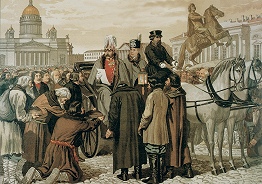 Освобождённые крестьяне подносят адрес и хлеб-соль Царю-Освободителю. 1861 год». Хромолитография (1881) с картины (1880) А. Д. Кившенко. Промышленное предпринимательство в начале XX-века. Государство и экономикаРазвитие промышленного предпринимательства в дореволюционной России закончилось подъемом в 1909-1913 гг. Главным фактором подъема стал рост благосостояния населения России.Тяжелая промышленность увеличила свое производство на 83%, а легкая – на 35%. По техническому уровню промышленности Россия занимала ведущее место, например по энерговооруженности она опережала и Германию и Францию. Государство занимало господствующие позиции в хозяйстве страны.Большую роль на развитие промышленного предпринимательства влияли государственные заказы, которые давали почти все ведомства, включая Министерство железнодорожного транспорта и Морское министерство. Развитие предпринимательства в начале XX века, характеризовалось как монополистическая стадия предпринимательства.Монополия – исключительное право на производство и реализацию ка-кой-либо продукции. Монополия – очень крупное предприятие или группа предприятий с высоким уровнем дохода. Монополистический капитализм (империализм) — господство монополий в экономике.Толчком, ускорившим образование монополий стал мировой экономический кризис 1900-1903 гг., повлекший банкротство более четырех тысяч предприятий. С целью преодоления последствий кризиса, предприниматели стали объединяться в синдикаты и тресты, что позволяло улучшать организацию производства и сбыта, сокращать затраты и снижать себестоимость производимой продукции. Экономический кризис ускорил слияние банков с промышленностью, что положительно отразилось на эффективности предпринимательской деятельности промышленных структур.Политика «военного коммунизма». Годы НЭПа (1921-1926) – как оживление предпринимательской деятельности. Особое место в развитие экономики занимает период политики «военного коммунизма», характеризующийся попыткой организации государственного коммунистического предпринимательства. Сущность этой политики заключалась в попытке наладить государственное производство и государственное распределение продуктов по коммунистически. Предполагался отказ от товарно-денежных отношений и замена их прямым (административным) распределением со стороны государства. В сельском хозяйстве главной чертой военного коммунизма стала продразверстка, которая должна была заменить существующие товарно-денежные отношения между городом и деревней. Политика военного коммунизма привела к глубокому экономическому кризису в России.Новая экономическая политика (НЭП) являлась, в сущности, признанием со стороны государство своих ошибок при попытке внедрения административных методов управления экономикой и отказа от товарно-денежных отношений. Первой и главной мерой нэпа стала замена продразверстки продовольственным налогом, установленным первоначально на уровне примерно 20% от чистого продукта крестьянского труда (т.е. требовавшим сдачи почти вдвое меньшего количества хлеба, чем продразверстка), а затем снижением до 10% урожая и меньше и принявшем денежную форму. Оставшиеся после сдачи продналога продукты крестьянин мог продавать по своему усмотрению - либо государству, либо на свободном рынке.Основное содержание новой экономической политики заключалась в стимулировании товарно-денежных отношений, экономической предприимчивости, инициативы, материальной заинтересованности в результатах труда каждого предприятия и каждого труженика.С переходом к НЭПу были сняты ограничения на частнопредпринимательскую деятельность. В июле 1921 года законодательством было допущено существование простых товариществ, в июле 1922 года- акционерных обществ, полные товарищества, товарищества с ограниченной ответственностью. Новая экономическая политика способствовала восстановлению сельского хозяйства. Основное место в производстве продовольствия и сельскохозяйственного сырья занимало единоличное крестьянское хозяйство.Радикальные преобразования произошли и в промышленности. Главки были упразднены, а вместо них созданы тресты - объединения однородных или взаимосвязанных между собой предприятий, получившие полную хозяйственную и финансовую независимость, вплоть до права выпуска долгосрочных облигационных займов. Уже к концу 1922 г. около 90% промышленных предприятий были объединены в 421 трест, причем 40% из них было централизованного, а 60% - местного подчинения. Тресты сами решали, что производить и где реализовывать продукцию. Предприятия, входившие в трест, снимались с государственного снабжения и переходили к закупкам ресурсов на рынке. ВСНХ, потерявший право вмешательства в текущую деятельность предприятий и трестов, превратился в координационный центр. Тогда и появляется хозяйственный расчет, означающий что предприятия (после обязательных фиксированных взносов в государственный бюджет) само распоряжается доходами от продажи продукции, само отвечает за результаты своей хозяйственной деятельности, самостоятельно использует прибыль и покрывает убытки. Не менее 20% прибыли тресты должны были направлять на формирование резервного капитала до достижения им величины, равной половине уставного капитала (вскоре этот норматив снизили до 10% прибыли до тех пор, пока он не достигал 1/3 первоначального капитала). А резервный капитал использовался для финансирования расширения производства и возмещения убытков хозяйственной деятельности. От размеров прибыли зависели премии, получаемые членами правления и рабочими треста.Стали возникать синдикаты - добровольные объединения трестов на началах кооперации, занимавшиеся сбытом, снабжением, кредитованием, внешнеторговыми операциями. К концу 1922 г. 80% трестированной промышленности было синдицировано, а к началу 1928 г. всего насчитывалось 23 синдиката, которые действовали почти во всех отраслях промышленности, сосредоточив в своих руках основную часть оптовой торговли. Правление синдикатов избиралось на собрании представителей трестов, причем каждый трест мог передать по своему усмотрению большую или меньшую часть своего снабжения, и сбыта в ведение синдиката. Реализация готовой продукции, закупка сырья, материалов, оборудования производилась на полноценном рынке, по каналам оптовой торговли. Возникла широкая сеть товарных бирж, ярмарок, торговых предприятий.В промышленности и других отраслях была восстановлена денежная оплата труда, введены тарифы зарплаты, исключающие уравниловку, и сняты ограничения для увеличения заработков при росте выработки. Были ликвидированы трудовые армии, отменены обязательная трудовая повинность и основные ограничения на перемену работы. Организация труда строилась на принципах материального стимулирования, пришедших на смену внеэкономическому принуждению "военного коммунизма". Абсолютная численность безработных, зарегистрированных биржами труда, в период нэпа возросла (с 1,2 млн. человек в начале 1924 г. до 1,7 млн. человек в начале 1929 г.), но расширение рынка труда было еще более значительным (численность рабочих и служащих во всех отраслях народного хозяйства увеличилась с 5,8 млн. человек в 1924 г. до 12,4 млн. в 1929 г.), так что фактически уровень безработицы снизился.В промышленности и торговле возник частный сектор: некоторые государственные предприятия были денационализированы, другие - сданы в аренду; было разрешено создание собственных промышленных предприятий частным лицам с числом занятых не более 20 человек (позднее этот "потолок" был поднят). Среди арендованных частниками фабрик были и такие, которые насчитывали 200-300 человек, а в целом на долю частного сектора в период нэпа приходилось от 1/5 до 1/4 промышленной продукции, 40-80% розничной торговли и небольшая часть оптовой торговли.Ряд предприятий был сдан в аренду иностранным фирмам в форме концессий. В 1926-27 гг. насчитывалось 117 действующих соглашений такого рода. Они охватывали предприятия, на которых работали 18 тыс. человек и выпускалось чуть более 1% промышленной продукции. Однако, удельный вес концессионных предприятий и смешанных акционерных обществ, в которых иностранцы владели частью пая, был значителен: в добыче свинца и серебра 60%,марганцевой руды 85%, золота 30%, в производстве одежды и предметов туалета 22%.НЭП оказался вынужденным компромиссом между административно-плановой и рыночной системами предпринимательства, что проявилось в следующем:· Планирование сочеталось с рыночными отношениями.· Наличие различных организационно-правовых форм предпринимательства (государственное, государственно-капиталистическое, кооперативное, мелко-частное).Эпоха НЭПа закончилась очень быстро и руководство молодой советской России от ограничений в отношении предприимчивой и зажиточной части населения партия большевиков перешла к ликвидации предпринимателей как класса. Вскоре наступил период поголовной коллективизации, индустриализации, централизации и бюрократизации управления, полного вытеснения из экономики частных элементов, подавления любой предпринимательской активности населения.Такой подход составил основу всей последующей экономической политики государства. Предпринимательство было загнано в «тень» и стало уголовно наказуемым деянием. За годы Советской власти в обществе сформировалось предвзятое отношение к малому бизнесу и предпринимателям. Население страны приучили к тотальному дефициту, низкокачественным товарам, полупустым прилавкам и нескончаемым очередям. Тех же, кто занимался реализацией каких-либо товаров или созданной своим трудом продукции, в том числе сельскохозяйственной, называли «барыгами», «спекулянтами», «мешочниками». Их преследовали и наказывали в административном и уголовном порядке.По мнению Ю.Н. Попова и М.Е.Тарасова в послевоенные годы к малому предпринимательству можно было отнести: «Для большой полноты можно добавить такое специфическое советское проявление предпринимательства, как сезонные строительные бригады («шабашники»)». Авторы так же включают в «сектор малого предпринимательства» - «цеховиков», продукция которых производилась без учета и контроля, определенную часть директоров небольших и средних предприятий, сбывавшие часть производимой продукции «налево», т.е. лицам, которые не были включены в реестр получателей.Специфика «предпринимательской деятельности» в советский период заключалась в том, что она базировалась на тотальном дефиците потребительских товаров и материально-технических ресурсах. Несмотря на долгие годы запретов и сформированный советской идеологией «образ врага», дух предпринимательства в нашей стране не был полностью уничтожен. В середине 1980-х гг., с началом экономических реформ, в обществе появилась надежда на радикальные изменения в экономике. Вопросы для закрепления:Результаты отмены крепостного права.Роль развития промышленного предпринимательства.Монополия это -?Синдикат -?Содержание новой экономической политики?Домашнее задание.Составить конспект по пройденной теме.Заполнить таблицы. №1, №2№1 Предпринимательство в Краснодарском крае№2 Цели и задачи предпринимателей Кубани.Литература.https// www.rbc. ru. Krasnodar.https//kuban-delo. . ruСфера занятостиКто самый успешныйЦели                          Задачи